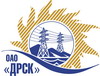 Открытое акционерное общество«Дальневосточная распределительная сетевая  компания»ПРОТОКОЛ ПЕРЕТОРЖКИПРЕДМЕТ ЗАКУПКИ: открытый запрос предложений на право заключения Договора на выполнение работ для нужд филиала ОАО «ДРСК» «Приморские электрические сети» Расчистка просеки ВЛ-110 кВ: "Иман-Новопокровка"; "Новицкое-Тайфун"; "Горбуша-Пластун"; ВЛ-35 кВ "Раздольное 1-Силикатное № 1,2 (закупка 20 раздела 1.1. ГКПЗ 2015 г.).Плановая стоимость: 3 154 130,0 руб. без учета НДС. Указание о проведении закупки от 12.11.2014 № 295.	ПРИСУТСТВОВАЛИ: постоянно действующая Закупочная комиссия 2-го уровня ВОПРОСЫ ЗАСЕДАНИЯ ЗАКУПОЧНОЙ КОМИССИИ:В адрес Организатора закупки поступила 1 (одна) заявка на участие в процедуре переторжки.Дата и время начала процедуры вскрытия конвертов с заявками на участие в закупке: 10:00 часов благовещенского времени 16.01.2015 г Место проведения процедуры вскрытия конвертов с заявками на переторжку: Торговая площадка Системы www.b2b-energo.ru.РЕШИЛИ:Утвердить протокол переторжки.Ответственный секретарь Закупочной комиссии 2 уровня                              О.А.МоторинаТехнический секретарь Закупочной комиссии 2 уровня                                    О.В.Чувашова            №  153/УР-Пг. Благовещенск16  января 2015 г.Номер заявки Наименование участникаЦена заявки до переторжки, руб. Цена заявки после переторжки, руб.1 Филиал ОАО «ВСЭСС» Дальнереченская механизированная колонна № 92 692135, г. Дальнереченск, ул. Кирпичная, 10 г.3 089 848,0 руб. без НДС (3 646 020,64 руб. с НДС)2 889 974,0 руб. без НДС (3 410 169,32 руб. с НДС)2ООО «Армада» 692031, Приморский край, г. Лесозаводск, ул. Калининская, 40А3 154 130,0  руб. без НДС (НДС не предусмотрен) 3 080 000,0 руб. без НДС (НДС не предусмотрен)